Weekly Schedule for June 8 - 12Suggested schedule, only!  Anything in red has a supporting document to go with it. Some items you may have printed previously.			Joke:  How do you throw a party in space? (Answer at the bottom of the page)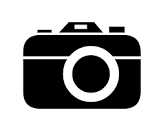 = please email photo of completed project for assessment.                                    Answer to joke:  You planet!Monday, JuneTuesdayWednesdayThursdayFridayZones chart Zones chart Zones chart Zones chart Zones chart Mindful Moment:5,4,3,2,1 MindfulnessMindful Moment:5,4,3,2,1 MindfulnessMindful Moment:5,4,3,2,1 MindfulnessMindful Moment:5,4,3,2,1 MindfulnessMindful Moment:5,4,3,2,1 MindfulnessGr. 2 RAZ x 20 min.Gr.3 Did you send me pic. of book club package for Bat?Today: Read Punished Ch.5Gr.2 RAZ x 20 min.Gr.3 Bookclub: Start new novel “Punished” in EPIC, read chapter 6Gr. 2 complete a Story Study sheet on “The Creeping Tide”, in EPICGr.3Bookclub: Read Ch.7Gr.2 RAZ x 20 min.Gr.3 Book club: Read Ch.8 & start Punished Week 2 work Gr.2 RAZ x 20 min.Gr.3 Bookclub: complete Punished Week 2 sheetsStrongly suggest doing paper math booklet this week, instead of IXL.Time Capsule project: Did you email pic of pages:How Am I Feeling?My Community    What I’m DoingLetter to myself 11 a.m. Optional: Online Gr.3 TEAMS sharing Meeting  11:30  Optional: Online Gr.2 TEAMS sharing Meeting Gr.2 Printing  (Practice Page #19)Gr.3 Handwriting (Practice Page 7)Art suggestion: Start thinking about what you could do for a father’s day card for June 21stJournal Entry:  The best kind of cookie is…?  Why?  Describe it.Weekly Writing Assignment:  Last “Show me your best writing!”, then we move on next weekJournal entry: If I had to eat the same food every day for a week, I would eat…Describe it.Journal entry: The best way to cool off on a hot day is…(Send me a photo of your favourite journal entry this week)Optional:  Cont’d from last week: Ninja Kindness Inquiry (work on as you choose, print a few more Mark your math booklet, unless you did IXL. Answers found on TEAMS or class website.MATH: Gr.2 math booklet (a few pages) or IXL Q.8, Q.9Gr.3 math booklet (few pages) or IXL T.1, T.2MATH: Gr.2 math booklet (a few pages) or IXL Q.10, Q.11Gr.3 math booklet (few pages) or IXL T.3, T.4MATH: Gr.2 math booklet (a few pages) or IXL P.1, P.2Gr.3 math booklet (few pages) or IXL T.5MATH: Gr.2 math booklet (a few pages) or IXL P.3, P.4Gr.3 math booklet (few pages) or IXL T.6MATH: Gr.2 math booklet (a few pages) or IXL P.5Gr.3 math booklet (a few pages) or IXL T.7Daily physical activityDaily physical activityDaily physical activityDaily physical activityDaily physical activity